АМАНАКСКИЕ                                             Распространяется    бесплатноВЕСТИ01 июля  2020г                                                                                                                                                              №31(385) ОФИЦИАЛЬНОИнформационный вестник Собрания представителей сельского поселения Старый Аманак муниципального района Похвистневский Самарской областиО предварительном одобрении проекта решения Собрания представителей сельского поселения Старый Аманакмуниципального района Похвистневский Самарской области «О внесении изменений в Устав сельского поселения Старый Аманакмуниципального района Похвистневский Самарской области» и вынесении проекта на публичные слушанияВ соответствии со статьями 28 и 44 Федерального закона от 06.10.2003 № 131-ФЗ «Об общих принципах организации местного самоуправления в Российской Федерации» Собрание представителей сельского поселения Старый Аманак муниципального района Похвистневский Самарской областиРЕШИЛО:1.  Предварительно одобрить проект решения Собрания представителей сельского поселения Старый Аманак муниципального района Похвистневский Самарской области «О внесении изменений в Устав сельского поселения Старый Аманак муниципального района Похвистневский Самарской области» (приложение к настоящему решению).2.  В целях обсуждения проекта решения Собрания представителей сельского поселения Старый Аманак муниципального района Похвистневский Самарской области «О внесении изменений в Устав сельского поселения Старый Аманак муниципального района Похвистневский Самарской области» провести на территории сельского поселения Старый Аманак муниципального района Похвистневский Самарской области публичные слушания в соответствии с Порядком организации и проведения публичных слушаний в сельском поселении Старый Аманак муниципального района Похвистневский Самарской области, утвержденным решением Собрания представителей сельского поселения Старый Аманак муниципального района Похвистневский Самарской области от 02.03.2010 № 115.3.  Срок проведения публичных слушаний составляет 20 (двадцать) дней с 01 июля 2020 года по 20 июля 2020 года.4.  Обсуждение проекта решения Собрания представителей сельского поселения Старый Аманак муниципального района Похвистневский Самарской области «О внесении изменений в Устав сельского поселения Старый Аманак муниципального района Похвистневский Самарской области», а также учет представленных жителями поселения и иными заинтересованными лицами замечаний и предложений по проекту решения Собрания представителей сельского поселения Старый Аманак муниципального района Похвистневский Самарской области «О внесении изменений в Устав сельского поселения Старый Аманак муниципального района Похвистневский Самарской области» осуществляется в соответствии с Порядком организации и проведения публичных слушаний в сельском поселении Старый Аманак муниципального района Похвистневский Самарской области, утвержденным решением Собрания представителей сельского поселения Старый Аманак муниципального района Похвистневский Самарской области от 02.03.2010 № 115.5.  Органом, уполномоченным на организацию и проведение публичных слушаний в соответствии с настоящим решением, является Собрание представителей сельского поселения Старый Аманак муниципального района Похвистневский Самарской области.6.  Место проведения публичных слушаний (место ведения протокола публичных слушаний) – 446472, Самарская область, Похвистневский район, село Старый Аманак, ул. Центральная, д. 37а.7.  Мероприятие по информированию жителей поселения по вопросу обсуждения проекта решения Собрания представителей сельского поселения Старый Аманак муниципального района Похвистневский Самарской области «О внесении изменений в Устав сельского поселения Старый Аманак муниципального района Похвистневский Самарской области» состоится 03 июля 2020 года в 19.00 часов по адресу: 446472, Самарская область, Похвистневский район, село Старый Аманак, ул. Центральная, д. 37а.8.  Назначить лицом, ответственным за ведение протокола публичных слушаний и протокола мероприятия по информированию жителей сельского поселения Старый Аманак муниципального района Похвистневский по вопросу публичных слушаний, И.о.заместителя Главы поселения Л.С.Должникову.9.  Принятие замечаний и предложений по вопросам публичных слушаний, поступивших от жителей поселения и иных заинтересованных лиц, осуществляется по адресу, указанному в пункте 6 настоящего решения, в рабочие дни с 10 часов до 19 часов, в субботу с 12 до 17 часов. Письменные замечания и предложения подлежат приобщению к протоколу публичных слушаний.10.  Прием замечаний и предложений по вопросу публичных слушаний оканчивается 17 июля 2020 года.11.  Опубликовать настоящее решение, проект решения Собрания представителей сельского поселения Старый Аманак муниципального района Похвистневский Самарской области «О внесении изменений в Устав сельского поселения Старый Аманак муниципального района Похвистневский Самарской области» (приложение к настоящему решению). 12.  Настоящее решение вступает в силу со дня его официального опубликования.Председатель Собрания представителейсельского поселения Старый Аманакмуниципального района Похвистневский Самарской области                                                                                                                                     Е.П.Худанов                                         Глава сельского поселения Старый Аманакмуниципального района Похвистневский Самарской области                                                                                                                                      В.П.Фадеев       Приложениек решению Собрания представителейсельского поселения Старый Аманак муниципального района ПохвистневскийСамарской областиот _______ 2020 г. № ___                                    С О Б Р А Н И Е                                                                                              ПРОЕКТ                            П Р Е Д С Т А В И Т Е Л Е ЙСЕЛЬСКОГО ПОСЕЛЕНИЯСТАРЫЙ АМАНАКМУНИЦИПАЛЬНОГО РАЙОНАПОХВИСТНЕВСКИЙСАМАРСКОЙ ОБЛАСТИтретьего созываР Е Ш Е Н И Ес. Старый АманакО внесении изменений в Устав сельского поселения Старый Аманак муниципального района Похвистневский Самарской областиВ соответствии со статьей 44 Федерального закона от 06.10.2003 № 131-ФЗ «Об общих принципах организации местного самоуправления в Российской Федерации», с учетом заключения о результатах публичных слушаний по проекту решения Собрания представителей сельского поселения Старый Аманак муниципального района Похвистневский Самарской области «О внесении изменений в Устав сельского поселения Старый Аманак муниципального района Похвистневский Самарской области» от __________ 2020 года, Собрание представителей сельского поселения Старый Аманак муниципального района Похвистневский Самарской областиРЕШИЛО:Внести следующие изменения в Устав сельского поселения Старый Аманак муниципального района Похвистневский Самарской области, принятый решением Собрания представителей сельского поселения Старый Аманак муниципального района Похвистневский Самарской области от  __________-       (далее – Устав):1) в статье 7 Устава: а) дополнить пунктом 4.1 следующего содержания: «4.1) осуществление в ценовых зонах теплоснабжения муниципального контроля за выполнением единой теплоснабжающей организацией мероприятий по строительству, реконструкции и (или) модернизации объектов теплоснабжения, необходимых для развития, повышения надежности и энергетической эффективности системы теплоснабжения и определенных для нее в схеме теплоснабжения в пределах полномочий, установленных Федеральным законом «О теплоснабжении»;»;б) пункт 5 после слов «за сохранностью автомобильных дорог местного значения в границах населенных пунктов поселения,» дополнить словами «организация дорожного движения,»;в) пункт 17 изложить в следующей редакции:«17) обеспечение условий для развития на территории поселения физической культуры, школьного спорта и массового спорта, организация проведения официальных физкультурно-оздоровительных и спортивных мероприятий поселения;»;г) пункт 22 после слов «утверждение подготовленной на основе генеральных планов поселения документации по планировке территории,» дополнить словами «выдача градостроительного плана земельного участка, расположенного в границах поселения,»;д) дополнить пунктом 40 следующего содержания: «40) участие в соответствии с Федеральным законом от 24 июля 2007 года № 221-ФЗ «О кадастровой деятельности» в выполнении комплексных кадастровых работ.».2) в подпункте 13 пункта 1 статьи 8 Устава слова «мероприятий по отлову и содержанию безнадзорных животных, обитающих» заменить словами «деятельности по обращению с животными без владельцев, обитающими»;3) подпункт 5 пункта 1 статьи 10 Устава признать утратившим силу;4) в статье 12 Устава: а) в пункте 1 слова «в населенном пункте по вопросу изменения границ поселения, влекущего отнесение территории указанного населенного пункта к территории другого поселения, сход граждан в населенном пункте по вопросу введения и использования средств самообложения граждан на территории данного населенного пункта» исключить;б) пункт 2 после слов «публичные слушания,» дополнить словами «общественные обсуждения,»;5) статью 23 Устава изложить в следующей редакции:«Статья 23. Сход граждан1. В случаях, предусмотренных Федеральным законом от 06.10.2003 № 131-ФЗ «Об общих принципах организации местного самоуправления в Российской Федерации», сход граждан может проводиться: 1) в населенном пункте по вопросу изменения границ поселения, влекущего отнесение территории указанного населенного пункта к территории другого поселения;2) в населенном пункте, входящем в состав поселения, по вопросу введения и использования средств самообложения граждан на территории данного населенного пункта;3) в сельском населенном пункте по вопросу выдвижения кандидатуры старосты сельского населенного пункта, а также по вопросу досрочного прекращения полномочий старосты сельского населенного пункта.4) в сельском населенном пункте в целях выдвижения кандидатур в состав конкурсной комиссии при проведении конкурса на замещение должности муниципальной службы в случаях, предусмотренных законодательством Российской Федерации о муниципальной службе.2. Решение о созыве схода граждан принимает Глава поселения по собственной инициативе, инициативе Собрания представителей или по инициативе группы жителей поселения численностью не менее 10 человек. 3. Решение о созыве схода граждан оформляется постановлением Главы поселения.4. Постановление Главы поселения о созыве схода граждан должно предусматривать:1) место и время проведения схода граждан;2) заблаговременное оповещение жителей поселения о времени и месте проведения схода граждан; 3) место для заблаговременного ознакомления с проектом муниципального правового акта и материалами по вопросам, выносимым на решение схода граждан, а также период ознакомления с такими документами, который не может составлять менее 10 рабочих дней со дня официального опубликования решения о созыве схода граждан до даты проведения схода граждан.В случае, если предметом рассмотрения схода граждан является проект муниципального правового акта, соответствующий проект муниципального акта должен быть официально опубликован вместе с постановлением Главы поселения о созыве схода граждан.       5. Время и место проведения схода граждан должно удовлетворять возможности участия в нем не менее двух третей обладающих избирательным правом жителей населенного пункта, в котором проводится сход граждан.   6. Сход граждан, предусмотренный настоящей статьей, правомочен при участии в нем более половины обладающих избирательным правом жителей населенного пункта. В случае, если в населенном пункте отсутствует возможность одновременного совместного присутствия более половины обладающих избирательным правом жителей данного населенного пункта, сход граждан в соответствии с настоящим Уставом проводится поэтапно в срок, не превышающий одного месяца со дня принятия решения о проведении схода граждан. При этом лица, ранее принявшие участие в сходе граждан, на последующих этапах участия в голосовании не принимают. Решение такого схода граждан считается принятым, если за него проголосовало более половины участников схода граждан.»;6) статью 23.1 Устава признать утратившей силу;7) в пункте 2 статьи 23.2 Устава цифры «23.1» заменить цифрами «23»;8) дополнить Устав статьей 25.1 следующего содержания:«Статья 25.1. Староста сельского населенного пункта 1. Для организации взаимодействия органов местного самоуправления и жителей сельского населенного пункта при решении вопросов местного значения в сельском населенном пункте поселения может назначаться староста сельского населенного пункта. 2. Староста сельского населенного пункта назначается Собранием представителей поселения по представлению схода граждан сельского населенного пункта из числа лиц, проживающих на территории данного сельского населенного пункта и обладающих активным избирательным правом. 3. Срок полномочий старосты сельского населенного пункта составляет 5 лет. 4. Полномочия старосты сельского населенного пункта прекращаются досрочно по решению Собрания представителей поселения по представлению схода граждан сельского населенного пункта, а также в случаях, установленных пунктами 1 – 7 части 10 статьи 40 Федерального закона от 06.10.2003 № 131-ФЗ «Об общих принципах организации местного самоуправления в Российской Федерации». 5. Староста сельского населенного пункта для решения возложенных на него задач осуществляет полномочия и права, предусмотренные Федеральным законом от 06.10.2003 № 131-ФЗ «Об общих принципах организации местного самоуправления в Российской Федерации», а также решением Собрания представителей поселения в соответствии с законом Самарской области.6. Гарантии деятельности и иные вопросы статуса старосты сельского населенного пункта могут устанавливаться решением Собрания представителей поселения в соответствии с законом Самарской области.»;9) статью 26 Устава изложить в следующей редакции:«Статья 26. Публичные слушания, общественные обсуждения1. Для обсуждения проектов муниципальных правовых актов по вопросам местного значения с участием жителей поселения Собранием представителей поселения, Главой поселения могут проводиться публичные слушания. 2. Для обсуждения проектов муниципальных правовых актов, предусмотренных частью 5 статьи 28 Федерального закона от 06.10.2003 № 131-ФЗ «Об общих принципах организации местного самоуправления в Российской Федерации», проводятся общественные обсуждения или публичные слушания.3. Порядок организации и проведения публичных слушаний и общественных обсуждений определяется решением Собрания представителей поселения в соответствии с Федеральным законом от 06.10.2003 № 131-ФЗ «Об общих принципах организации местного самоуправления в Российской Федерации», законодательством о градостроительной деятельности и должен предусматривать:1) заблаговременное оповещение населения о начале публичных слушаний (общественных обсуждений), порядке и сроках их проведения, порядке внесения участниками публичных слушаний (общественных обсуждений) предложений и замечаний, касающихся рассматриваемых проектов муниципальных правовых акта;2) информирование населения о содержании проектов муниципальных правовых акта, подлежащих рассмотрению на публичных слушаниях (общественных обсуждениях), а в случаях, предусмотренных законодательством о градостроительной деятельности, также проведение экспозиции или экспозиций проектов муниципальных правовых актов, подлежащих рассмотрению на публичных слушаниях (общественных обсуждениях);3) опубликование (обнародование) результатов публичных слушаний (общественных обсуждений), включая мотивированное обоснование принятых решений.»;10) в статье 35 Устава: а) подпункт 4 пункта 1 изложить в следующей редакции:«4) утверждение стратегии социально-экономического развития поселения;»;б) подпункты 17 и 19 пункта 2 признать утратившими силу;в) в подпункте 21 пункта 2 слова «за использованием земель» заменить словами «в границах»; 11) в статье 38 Устава: а) название статьи изложить в следующей редакции:«Статья 38. Основания досрочного прекращения полномочий и меры ответственности депутата Собрания представителей поселения»; б) пункт 1 дополнить подпунктом 10.1 следующего содержания:«10.1) несоблюдения ограничений, запретов, неисполнения обязанностей, установленных Федеральным законом от 25.12.2008 № 273-ФЗ «О противодействии коррупции», Федеральным законом от 03.12.2012          № 230-ФЗ «О контроле за соответствием расходов лиц, замещающих государственные должности, и иных лиц их доходам», Федеральным законом от 07.05.2013 № 79-ФЗ «О запрете отдельным категориям лиц открывать и иметь счета (вклады), хранить наличные денежные средства и ценности в иностранных банках, расположенных за пределами территории Российской Федерации, владеть и (или) пользоваться иностранными финансовыми инструментами», если иное не предусмотрено Федеральным законом от 06.10.2003 № 131-ФЗ «Об общих принципах организации местного самоуправления в Российской Федерации»;»;в) дополнить пунктом 3 следующего содержания: «3. Порядок принятия решения о применении к депутату Собрания представителей поселения мер ответственности, указанных в части 7.3-1 статьи 40 Федерального закона от 06.10.2003 № 131-ФЗ «Об общих принципах организации местного самоуправления в Российской Федерации», определяется решением Собрания представителей поселения в соответствии с законом Самарской области.»;12) в статье 42 Устава: а) название статьи изложить в следующей редакции:«Статья 42. Досрочное прекращение полномочий и меры ответственности Главы поселения»; б) дополнить пунктом 14.1 следующего содержания:«14.1) несоблюдения ограничений, запретов, неисполнения обязанностей, установленных Федеральным законом от 25.12.2008 № 273-ФЗ «О противодействии коррупции», Федеральным законом от 03.12.2012          № 230-ФЗ «О контроле за соответствием расходов лиц, замещающих государственные должности, и иных лиц их доходам», Федеральным законом от 07.05.2013 № 79-ФЗ «О запрете отдельным категориям лиц открывать и иметь счета (вклады), хранить наличные денежные средства и ценности в иностранных банках, расположенных за пределами территории Российской Федерации, владеть и (или) пользоваться иностранными финансовыми инструментами», если иное не предусмотрено Федеральным законом от 06.10.2003 № 131-ФЗ «Об общих принципах организации местного самоуправления в Российской Федерации»;»;в) дополнить абзацем следующего содержания:«Порядок принятия решения о применении к Главе поселения мер ответственности, указанных в части 7.3-1 статьи 40 Федерального закона от 06.10.2003 № 131-ФЗ «Об общих принципах организации местного самоуправления в Российской Федерации», определяется решением Собрания представителей поселения в соответствии с законом Самарской области.»;13) пункт 6 статьи 44 Устава изложить в следующей редакции:«6) реализация программ и стратегии социально-экономического развития поселения;»;14) пункт 7 статьи 48 Устава признать утратившим силу;15) в статье 54 Устава:а) подпункт 14 пункта 1 изложить в следующей редакции:«14) право депутата Собрания представителей поселения на профессиональное образование и дополнительное профессиональное образование в целях решения вопросов местного значения в порядке и на условиях, установленных решением Собрания представителей поселения, за счет средств местного бюджета;»;б) дополнить пунктом 6.1 следующего содержания:«6.1. Встречи депутата Собрания представителей поселения с избирателями проводятся в помещениях, специально отведенных местах, а также на внутридворовых территориях при условии, что их проведение не повлечет за собой нарушение функционирования объектов жизнеобеспечения, транспортной или социальной инфраструктуры, связи, создание помех движению пешеходов и (или) транспортных средств либо доступу граждан к жилым помещениям или объектам транспортной или социальной инфраструктуры. Уведомление органов исполнительной власти Самарской области, органов местного самоуправления муниципального района Похвистневский Самарской области, органов местного самоуправления поселения о таких встречах не требуется. При этом депутат Собрания представителей поселения вправе предварительно проинформировать указанные органы о дате и времени их проведения.Органы местного самоуправления поселения определяют специально отведенные места для проведения встреч депутатов Собрания представителей поселения с избирателями, а также определяют перечень помещений, предоставляемых органами местного самоуправления поселения для проведения встреч депутатов Собрания представителей поселения с избирателями, и порядок их предоставления.Встречи депутата Собрания представителей поселения с избирателями в форме публичного мероприятия проводятся в соответствии с законодательством Российской Федерации о собраниях, митингах, демонстрациях, шествиях и пикетированиях. Порядок предоставления помещений для встреч депутатов с избирателями устанавливается решением Собрания представителей поселения. При установлении решением Собрания представителей поселения порядка предоставления помещений для встреч депутатов с избирателями учитываются следующие критерии, которым должно отвечать соответствующее помещение:1) соответствие помещения требованиям санитарно-эпидемиологического законодательства;2) обеспечение права депутата на беспрепятственный доступ и использование помещение в пределах рабочего времени, с соблюдением внутриобъектового и пропускного режимов, установленных в организации, в ведении которой находится соответствующее помещение;3) площадь помещения не менее 10 квадратных метров.»; 16) дополнить статью 57 Устава пунктом 9 следующего содержания: «9. Изменение Устава поселения, изменяющее численность депутатов Собрания представителей поселения, вступает в силу после истечения срока полномочий Собрания представителей поселения, принявшего муниципальный правовой акт о внесении указанного изменения в Устав поселения.»;17) в статье 62 Устава:а) дополнить пунктом 10.1 следующего содержания:«10.1. Соглашения, заключенные между органами местного самоуправления, направляются для официального опубликования (обнародования) тем органом местного самоуправления поселения, который подписал данные соглашения, в течение 10 (десяти) дней со дня их подписания всеми сторонами соответствующих соглашений.»;»; б) пункт 11 после слов «муниципальных правовых актов поселения» дополнить словами «и соглашений, заключенных между органами местного самоуправления,»;18) в пункте 4 статьи 76 Устава слова «затрат на их денежное содержание» заменить словами «расходов на оплату их труда»;19) в подпункте 2 пункта 1 статьи 87 Устава слова «нецелевое расходование субвенций из федерального бюджета или бюджета Самарской области» заменить словами «нецелевое использование межбюджетных трансфертов, имеющих целевое назначение, бюджетных кредитов, нарушение условий предоставления межбюджетных трансфертов, бюджетных кредитов, полученных из других бюджетов бюджетной системы Российской Федерации».2. Поручить Главе сельского поселения Старый Аманак муниципального района Похвистневский Самарской области направить настоящее Решение на государственную регистрацию в течение 15 (пятнадцати) дней со дня принятия настоящего Решения.3. После государственной регистрации вносимых настоящим Решением изменений в Устав сельского поселения Старый Аманак муниципального района Похвистневский Самарской области осуществить официальное опубликование настоящего Решения.4. Настоящее Решение вступает в силу со дня его официального опубликования.Председатель Собрания представителейсельского поселения Старый Аманакмуниципального района Похвистневский Самарской области                                                                        Е.П.ХудановГлава сельского поселения Старый Аманакмуниципального района Похвистневский Самарской области                                                                          В.П.Фадеев       Вакантные должности в МО МВД России «Похвистневский»:- Полицейский отделения патрульно-постовой службы полиции;- Полицейский изолятора временного содержания подозреваемых и обвиняемых;- Участковый уполномоченный полиции отдела участковых уполномоченных полиции и по делам несовершеннолетних;- Оперуполномоченный отдела уголовного розыска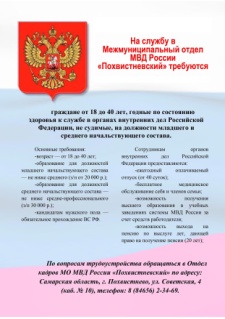 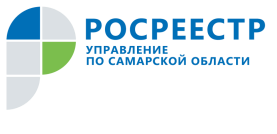 ПРЕСС-РЕЛИЗ02 июля 2020	Самарский Росреестр об аресте на недвижимостьРосреестр регистрирует аресты на недвижимость, а решения об аресте (запрете) или об их снятии всегда принимаются судом или судебными приставами. О нюансах этих процессов рассказала начальник отдела регистрации арестов Управления Росреестра по Самарской области Светлана Лягинова.Гражданам и юридическим лицам, которые отстаивают свои права в суде, стоит знать, что в ходе судебного процесса по ходатайству заинтересованного лица может быть наложен арест на недвижимое имущество, запрет на совершение с ним каких-либо действий, ограничивающие правообладателя в распоряжении имуществом (продаже, дарении, обмене, сдаче внаем и в аренду).Бывает и так, что из-за долгов по кредитам или по налогам на гражданина или юридическое лицо иск в суд о взыскании долгов подает банк или налоговая инспекция, которые обращаются в суд с ходатайством о наложении ареста на имущество должника. В соответствии с российским законодательством для того, чтобы решение суда о взыскании неуплаченных денежных средств было исполнено, по исполнительному листу суда судебными приставами-исполнителями возбуждается исполнительное производство. Арест, запрет на проведение регистрационных действий с имуществом может быть наложен и по постановлению судебного пристава-исполнителя.Документ о наложении (равно как и о снятии) ареста или запрета на недвижимое имущество (судебный акт, постановление судебного пристава) при поступлении в Управление Росреестра по Самарской области отрабатывается в течение трех рабочих дней, соответствующая информация вносится в Единый государственный реестр недвижимости (ЕГРН), а правообладателям направляются об этом уведомления.Когда судебная тяжба заканчивается, исполнительное производство судебным приставом-исполнителем прекращается. При этом собственникам объектов недвижимости нужно быть очень внимательными и убедиться, что с недвижимости снят арест. Для снятия судебного ареста по гражданскому делу необходимо обратиться в суд с ходатайством о его снятии.  Заверенная копия судебного акта о снятии ареста или запрета должна быть направлена судом в орган регистрации прав в срок не более чем три рабочих дня, что предусмотрено статьей 32 федерального закона от 13 июля 2015 года N 218-ФЗ «О государственной регистрации недвижимости». При этом судебный акт должен содержать отметку о вступлении его в законную силу.Для погашения в ЕГРН записи об аресте или запрете, наложенного судебным приставом, судебный пристав направляет в орган регистрации прав соответствующее постановление о снятии ограничительных мер или постановление о прекращении исполнительного производства.- Запись Единого государственного реестра недвижимости об аресте или запрете не будет погашена автоматически после того, как закончено судебное разбирательство или исполнительное производство. В орган регистрации должен поступить соответствующий документ о снятии данного ограничения из уполномоченного органа, который его издал, - подчеркивает Светлана Лягинова. Она также рекомендовала перед покупкой или продажей недвижимости проверить на наличие возможных ограничений (арестов и запретов) объект сделки – квартиру, дом, земельный участок. Ведь в случае подачи документов на сделку в орган регистрации в соответствии со статьей 26 закона «О государственной регистрации недвижимости» наличие ареста (запрета) является причиной для приостановления государственной регистрации до снятия ареста (запрета). Проверить сведения о наличии ограничений на объекте можно, заказав выписку из ЕГРН в МФЦ, через сайт Росреестра в электронном виде или ознакомиться с данной информацией на сайте Росреестра в разделе «Справочная информация по объектам недвижимости в режиме online». 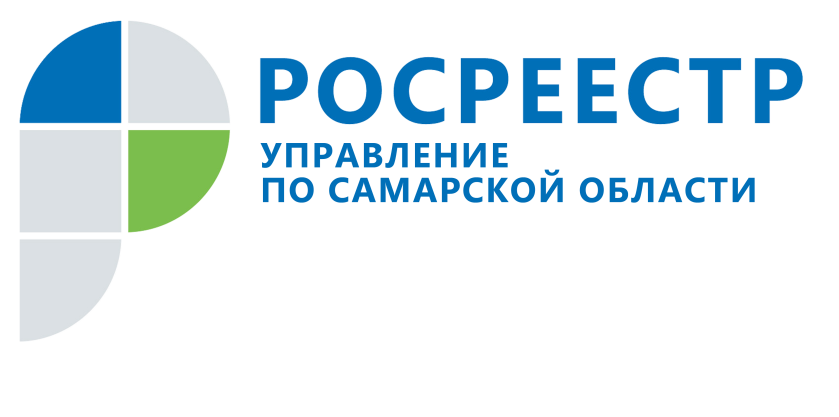 АНОНС03 июля 2020Прямые линии Самарского Росреестра для кадастровых инженеровВ июле Управление Росреестра по Самарской области проведет прямые линии для кадастровых инженеров. Они проводятся в рамках акции, приуроченной к Дню кадастрового инженера. Для постановки на кадастровый учет и регистрации прав объектов недвижимости в ряде случаев требуются документы, которые готовятся кадастровыми инженерами (технический план, межевой план, акт обследования). Качественно подготовленные кадастровым инженером документы – это одно из важнейших оснований для проведения учетно-регистрационных действий сразу, без приостановлений и отказов. В связи с этим Управление Росреестра по Самарской области занимается правовым просвещением кадастровых инженеров.- Специалисты Управления разъясняют нормы российского законодательства, рассказывают о новеллах на обучающих семинарах. Кроме того, на специальных комиссиях в индивидуальном порядке они прорабатывают с кадастровым инженером его типичные ошибки при подготовке документов, чтобы исключить их в дальнейшем, и чтобы заявители не пострадали. Приоритет для Управления - чтобы заявители могли легко и быстро оформить права на недвижимость, - говорит помощник руководителя Управления Росреестра по Самарской области Ольга Никитина.  Она также отметила, что на прямые линии, которые проводит Управление для жителей Самарской области, нередко звонят и кадастровые инженеры, чтобы задать вопрос, связанный с подготовкой документов. В связи с распространением коронавирусной инфекции встречи с кадастровыми инженерами были отменены. В связи с чем Управление Росреестра по Самарской области решило организовать для них прямые линии, которые пройдут в июле, когда отмечается их профессиональный праздник. Первая прямая линия состоится 6 июля с 11.30 до 12.30. Звоните и задавайте вопросы юристам Самарского Росреестра по телефону (846) 33-22-555. Контакты для СМИ: Ольга Никитина, помощник руководителя Управления Росреестра 8 927 690 73 51, pr.samara@mail.ruПРЕСС-РЕЛИЗ03 июля 2020Самарский Росреестр разъяснил, где оспорить кадастровую стоимость недвижимости	На сегодня в регионе работают две комиссии по оспариванию кадастровой стоимости недвижимости. Одна из них действует при Управлении Росреестра и рассматривает заявления по земельным участкам населенных пунктов и объектам капитального строительства, вторая - при министерстве имущественных отношений, которая рассматривает заявления по отдельным категориям земельных участков. Существует и третий путь – судебный. Прежде чем идти в суд за оспариванием кадастровой стоимости земельных участков населенных пунктов или объектов капитального строительства юридические лица обязаны обратиться в комиссию при Управлении Росреестра, а для оспаривания других категорий земельных участков предварительное обращение в комиссию при министерстве имущественных отношений не требуется. 	Кадастровая стоимость объекта недвижимости – одна из основных его характеристик, основа для начисления земельного налога, налога на имущество и расчета арендной платы. В настоящее время на территории Самарской области действуют результаты кадастровой оценки объектов капитального строительства 2011 года и земель населенных пунктов 2013 года, которые в 2020 году актуализируются специально созданным государственным бюджетным учреждением Самарской области «Центр кадастровой оценки» и будут применяться с 2021 года. В 2019 году этим Центром была проведена оценка земельных участков остальных категорий земель, в том числе сельскохозяйственного назначения. Одним из инструментов снижения кадастровой стоимости является оспаривание кадастровой стоимости как в судебном, так и во внесудебном порядке в комиссии, действующей при Управлении Росреестра. За весь период действия данной нормы закона была оспорена кадастровая стоимость более чем 10 тысяч объектов недвижимости, что менее 0,5% от общего количества объектов недвижимости, сведения о которых внесены в ЕГРН. Для заявителей – юридических лиц обращение в комиссию является обязательным досудебным порядком. - В настоящее время комиссия рассматривает заявления по земельным участкам земель населенных пунктов и по объектам капитального строительства.  Следует отметить, что 18 марта 2020 года была отменена норма закона, ограничивающая период оспаривания пятью годами с даты внесения в Единый государственный реестр недвижимости, что привело к всплеску активности со стороны заявителей в комиссию, - говорит начальник отдела кадастровой оценки недвижимости Иван Маслов. Для оспаривания результатов проведенных в 2019 году оценок министерством имущественных отношений Самарской области в первом квартале 2020 года установлен порядок работы и утвержден персональный состав новой комиссии. Комиссия при министерстве имущественных отношений будет рассматривать заявления по оспариванию кадастровой стоимости земельных участков, кадастровая стоимость которых определена в соответствии с федеральным законом «О государственной кадастровой оценке». На сегодня таких более 350 тысяч – это земельные участки земель сельскохозяйственного назначения, включая садовые участки вне населенных пунктов, участки земель промышленности, особо охраняемых территорий, водного и лесного фондов. При этом заявитель вправе выбирать, обращаться ему в суд или в комиссию. Обязательность досудебного обращения в комиссию отсутствует.Контакты для СМИ:Ольга Никитина, помощник руководителя Управления Росреестра(846) 33-22-555, 8 927 690 73 51, pr.samara@mail.ruПРЕСС-РЕЛИЗ02 июля 2020Данные о земельном участке можно получить в Самарском РосреестреГде найти документы, которые помогут оформить право на земельные участки, разрешить спорные вопросы в отношении границ земельных участков, провести уточнение местоположения или установление их границ на местности, рассказала начальник отдела землеустройства и мониторинга земель Управления Росреестра по Самарской области Татьяна Ледяева. Государственный фонд данных, полученных в результате проведения землеустройства (ГФД) – это уникальный архив, в котором хранится всесторонняя информация о землях Самарской области. Здесь собраны материалы геодезических и картографических работ, сведения о почвенных обследованиях территории, результаты оценки качества земель, схемы использования и охраны земель, проекты землеустройства и освоения новых земель и многое другое. В том числе в ГФД содержатся материалы инвентаризации земель населенных пунктов Самарской области, землеустроительные дела по межеванию земельных участков (которые были подготовлены до 2009 года включительно). В этих материалах содержатся сведения, которые помогут владельцам недвижимости оформить свое право собственности, решить спорный вопрос при установлении границ земельного участка, а также подтвердить существующие на местности 15 лет и более границы земельного участка, в случае отсутствия в документах сведений об их местоположении (что прописано в федеральном законе «О государственной регистрации недвижимости» от 13 июля 2015 года  №218-ФЗ, в который второго августа 2019 года были внесены изменения, а с 23 января 2020 года вступили в силу изменения и дополнения).Ведение государственного фонда данных в разное время было закреплено за разными ведомствами. С 2010 года эти полномочия возложены на Управление Росреестра по Самарской области. В государственном фонде данных, полученных в результате проведения землеустройства, сегодня находится на хранении более полумиллиона (542287) единиц землеустроительной документации. - Сведения, содержащиеся в ГФД, очень востребованы в нашем регионе. Только за первый квартал 2020 года Управление отработало около 8000 обращений, то есть по 145 ежедневно, - говорит начальник отдела землеустройства и мониторинга земель Управления Росреестра по Самарской области Татьяна Ледяева. По словам эксперта, в этом году чаще всего заказывают документы для уточнения местоположения границ земельных участков: землеустроительные дела, материалы инвентаризации земель населенных пунктов, планово-картографические материалы, карты объектов землеустройства и проекты перераспределения земель сельскохозяйственных предприятий Самарской области. Предоставление заинтересованным лицам в пользование документов ГФД осуществляется в соответствии с административным регламентом по предоставлению государственной услуги «Ведение государственного фонда данных, полученных в результате проведения землеустройства», утвержденным приказом Минэкономразвития РФ от 14 ноября 2006 года №376.Для того, чтобы заказать информацию из государственного фонда данных, необходимо подать в Управление Росреестра заявление о предоставлении в пользование документов ГФД лично или почтовым отправлением. Ответы на обращения, представленные заявителем лично, готовятся всего за три рабочих дня, а если заявление приходит по почте – в течение 15 дней со дня получения. Стоит учитывать, что за один раз можно запросить не более 10 документов ГФД. Если земельный участок находится в Самаре или Волжском районе, заявление направляется по адресу г. Самара, ул Антонова-Овсеенко, д.44А. Если он расположен в Тольятти или Ставропольском районе, тогда заявление направляется по адресу г. Тольятти, ул. Баныкина, 66. Адреса по другим территориям региона можно посмотреть на сайте Росреестра в разделе «Контакты». Образец заявления содержится в приложении №3 административного регламента.- К составлению заявления стоит отнестись внимательно, поскольку в случае ненадлежащего оформления заявления регламент обязывает отказать в предоставлении документов ГФД. Заявление можно заполнить как ручным, так и машинописным способом. Если оно заполняется при помощи компьютера, то дополнительно в нижней части заявления разборчиво от руки необходимо указать фамилию, имя и отчество (полностью). Для составления заявления потребуется документ, удостоверяющий личность заинтересованного лица или его уполномоченного представителя (например, паспорт, временное удостоверение личности, военный билет военнослужащего), документ о праве собственности, кадастровый номер земельного участка (в случае его наличия), -  подчеркивает Татьяна Ледяева.  Она также обращает внимание, что в случаях, когда запрашивается информация ограниченного доступа, в том числе документы для служебного пользования (ДСП) (например, материалы инвентаризации земель, фотопланы на территорию населенных пунктов Самарской области), заинтересованные лица предъявляют документы, подтверждающие право работы с информацией, относящейся к категории ограниченного доступа (ДСП), в том числе может быть предоставлен один из следующих документов: оригинал либо копия правоустанавливающего (правоудостоверяющего) документа на земельный участок, при обращении правообладателя земельного участка; оригинал доверенности либо ее копия, выданная правообладателем или его законным представителем и подтверждающая полномочия лица, получившего такую доверенность от правообладателя или его законного представителя на получение информации; оригинал документа, выданного нотариусом, в том числе заверенного им своей подписью и оттиском личной печати, и подтверждающего право лица, обратившегося с соответствующим запросом, на наследование земельного участка правообладателя по завещанию или по закону.Согласно административному регламенту, государственная услуга по предоставлению в пользование документов ГФД заинтересованным лицам осуществляется бесплатно.Контакты для СМИ:Ольга Никитина, помощник руководителя Управления Росреестра(846) 33-22-555, 8 927 690 73 51, pr.samara@mail.ruПРЕСС-РЕЛИЗ02 июля 2020Самарский Росреестр разъяснил, какие хозпостройки можно оформить в собственность	В Управлении Росреестра по Самарской области прошла прямая линия, в ходе которой заместитель начальника отдела правового обеспечения Константин Минин отвечал на вопросы жителей Самарской области о регистрации прав на хозяйственные постройки. Эксперт разъяснил, что далеко не каждый объект строительства является объектом недвижимости, права на которые подлежат государственной регистрации. Это означает, что не все возведенные строения можно оформить в собственность. Градостроительным законодательством определено понятие некапитальных строений и сооружений как объектов, не имеющих прочной связи с землей, которые можно переместить или демонтировать, а потом собрать без несоразмерного ущерба назначению и без изменения основных характеристик. К таковым, например, относятся беседки, навесы, душевые, туалеты и другие подобные строения.- Вопрос об отнесении конкретного имущества к недвижимому должен разрешаться на стадии его создания, а также с учетом наличия самостоятельного назначения этого имущества по отношению к земельному участку, на котором оно расположено, и способности выступать в гражданском обороте в качестве отдельного объекта гражданских прав. Возможность регистрации права на хозяйственные постройки напрямую зависит от вида разрешенного использования земельного участка. Если земля предназначена под огородничество, то размещение на ней объектов капитального строительства запрещено законом. Правообладатель огородного земельного участка имеет право создавать на нем исключительно объекты, не являющиеся объектами недвижимости. А вот собственники садовых земельных участков могут возводить хозяйственные постройки как не являющиеся объектом недвижимости, так и являющиеся таковыми, - говорит Константин Минин.Следует отметить, что отнесение объекта строительства к объектам недвижимости осуществляется по результатам выполнения кадастровых работ. Поэтому, если принято решение об оформлении недвижимости, прежде всего необходимо пригласить кадастрового инженера, чтобы он подготовил технический план объекта недвижимости. В техплане кадастровый инженер указывает характеристики объекта недвижимости, в том числе площадь, материалы стен, год постройки. В свою очередь, кадастровый инженер обязан отказаться от заключения договора подряда на выполнение кадастровых работ в случае, если объект (в отношении которого планируется выполнение таких работ) не является объектом недвижимости, права на который подлежат государственной регистрации.Регистрация права в большинстве случаев носит заявительный характер, поэтому право на хозяйственную постройку будет зарегистрировано только в том случае, если владелец недвижимости обратится в Управление Росреестра. С заявлением о постановке на кадастровый учет и регистрации права на хозпостройку подается минимальный комплект документов: документ, подтверждающий право собственности заявителя на земельный участок (если ранее право собственности на него не было зарегистрировано в установленном порядке) и технический план, подготовленный на основании декларации. Государственная пошлина при первичной регистрации права на вновь созданный объект недвижимости на земельном участке для ведения личного подсобного хозяйства (приусадебный участок), садоводства, индивидуального жилищного строительства составит 350 рублей. Срок регистрации права на недвижимость - 12 рабочих дней. Константин Минин также обратил внимание, что собственник земельного участка имеет право осуществлять застройку своего участка только в соответствии с его целевым назначением и разрешенным использованием с соблюдением требований градостроительных регламентов, строительных, экологических, санитарно-гигиенических, противопожарных и иных правил и нормативов. Контакты для СМИ:Ольга Никитина, помощник руководителя Управления Росреестра(846) 33-22-555, 8 927 690 73 51, pr.samara@mail.ru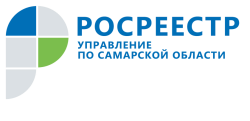 ПРЕСС-РЕЛИЗ02 июля 2020Землевладельцы Самарской области нарушают земельное законодательствоЗа первый квартал 2020 года государственными инспекторами по использованию и охране земель Управления Росреестра по Самарской области было проведено 640 проверок соблюдения земельного законодательства. В ходе проведения проверок выявлено 280 нарушений.  Помимо проверок, источниками информации о выявленных нарушениях земельного законодательства являются материалы муниципального земельного контроля (в течение первого квартала их поступило 412), а также результаты административных обследований объектов земельных отношений, как плановых, так и внеплановых, проводимых в рамках рассмотрения поступающих обращений граждан и юридических лиц. В первом квартале 2020 года специалистами Управления было проведено 106 административных обследований объектов земельных отношений.  В общей сложности госземинспекторами за указанный период было составлено 408 протоколов об административных правонарушениях. Следует отметить, что в целях защиты здоровья населения и нераспространения коронавирусной инфекции (COVID-19) в период с 19 марта по 12 мая 2020 года проверки и административные обследования Управлением не проводились.          - На нарушителей земельного законодательства должностными лицами Управления и мировыми судьями на основании протоколов госземинспекторов в первом квартале 2020 года наложено административных штрафов на сумму более 5 миллионов рублей, общая сумма взысканных штрафов составила почти 3 миллиона рублей рублей. Информация о неоплаченных штрафах направлена в службу судебных приставов для принудительного взыскания, - рассказала начальник отдела государственного земельного надзора Управления Росреестра по Самарской области Юлия Голицына. Контакты для СМИ:Ольга Никитина, помощник руководителя Управления Росреестра(846) 33-22-555, 8 927 690 73 51, pr.samara@mail.ruАфриканская чума свиней обнаружена в Самарской областиСергиевском районе.      В Самарской области выявлены очаги африканской чумы свиней (далее АЧС) 03.07.2020г в ЛПХ села Боровка, переулок Рабочий, 9, кв 2, а также инфицированный объект в поселоке Рыбопитомник (географические координаты № 53,9110, Е 51,0309), сельского поселения Сергиевск, муниципального района Сергиевский.   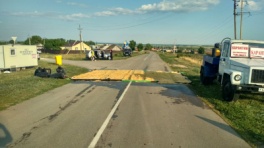 В настоящее время, для купирования эпизоотического очага, проводятся все необходимые ветеринарно-санитарные и противоэпизоотические мероприятия, направленные на предотвращение распространения и ликвидацию очага африканской чумы свиней силами ветеринарных специалистов государственного бюджетного учреждения Самарской области «Самарское ветеринарное объединение» и администрацией муниципального района Сергиевский.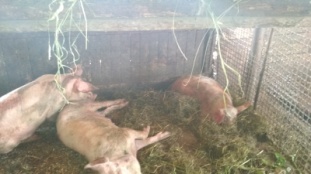 Все трупы погибших животных уничтожаются путем сжигания, также проводится отчуждение живых свиней в первой угрожаемой зоне, производится изъятие свиней и уничтожение бескровным методом.   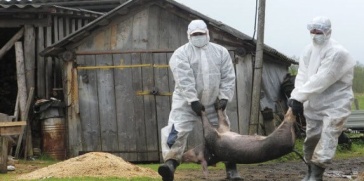 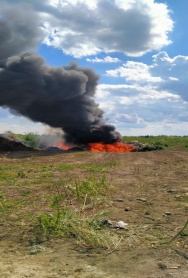        В настоящее время решается какие населенные пункты входят во вторую угрожаемую зону, от куда будет запрещено вывозить живых свиней, и свиноводческую продукцию, не прошедшую промышленную тепловую обработку. На территории Самарской области на несанкционированных рынках запрещена реализация свиней и свиноводческой продукции на сельскохозяйственных ярмарках (выходного дня) и выставках, стихийных рынках; применяются административные меры к владельцам и руководителям предприятий, не обеспечивающим содержание животных в режиме закрытого типа (независимо от форм собственности); в данный момент не допускается скармливание пищевых отходов животным без термической обработки; проводится 100% идентификация поголовья, страхование животных; переход владельцев, содержащих до 100 голов свиней на альтернативные виды животноводства. С 6 июля ветеринарными специалистами Похвистневская СББЖ проводится подворный переучет свинопоголовья по муниципального району Похвистневский, а также в городском округе Похвистнево. Государственное бюджетное учреждение Самарской области «Самарское ветеринарное объединение» структурное подразделение Похвистневская СББЖ рекомендует провести страхование свинопоголовья, обеспечить безвыгульное содержание свиней, исключить скармливание кормами животного происхождения и пищевыми отходами без их тепловой обработки (не менее 80 С), покупать корма только промышленного производства. Также необходимо один раз в десять дней проводить обработку свиней и помещений для их содержания против кровососущих насекомых (клещей, вшей, блох), постоянно вести борьбу с грызунами. Нельзя осуществлять подворный убой и реализацию свинины без проведения предубойного осмотра и ветеринарно-санитарной экспертизы специалистами государственной ветеринарной службы. Не стоит покупать живых свиней в местах несанкционированной торговли без ветеринарных сопроводительных документов. Нельзя завозить свиней и продукцию свиноводства из других регионов без согласования с государственной ветеринарной службой: обязательно предоставлять свиней для ветеринарного осмотра, вакцинации (против классической чумы свиней, рожи). Запрещено выбрасывать трупы животных, отходы от их содержания и переработки на свалки, обочины дорог, захоранивать их, пытаться перерабатывать мясо павших или вынужденно убитых свиней. Это может привести к дальнейшему распространению болезни. Все свинопоголовье должно быть с инвентарными номерами (бирки), не зависимо от форм собственности КФХ, ЛПХ или ООО, а также зарегистрировано в Похвистневской СББЖ, в похозяйственной книге поселения. В случае отсутствия бирки, мясо от убоя будет расцениваться как условное годное, т.е необходимо дополнительно исследовать на бактериологию, АЧС в областной лаборатории, а значит реализация мяса запрещена до получения результатов исследования. При 100% уничтожении в очаге возникновения африканской чумы свиней владельцам не учтенного свинопоголовья не будет выплачиваться компенсация. По заявкам на вакцинацию и бирковония можете обратиться в ветеринарную службу района или к главе сельского поселения. Телефон горячей линии при падеже и заболеваниях животных: 8(84656)2-12-87; 2-27-95; 2-16-07                                                                                       И о. начальника Похвистневской СББЖ                                                                                       ГБУ СО «СВО»        Д.В.  Ромаданов Меры борьбы с распространением и профилактики АЧСПри выявлении малейших признаков того, что в свиноводческом хозяйстве появился геном африканской чумы свиней, принимаются немедленные меры по локализации очага эпизоотии и недопущению территориального распространения заболевания.Борьба с африканской чумой свиней включает в себя:Наложение жесткого карантина на населенные пункты, хозяйства, свинофермы и комплексы, в которых выявлена АЧС;Все свиньи, находящиеся в эпизоотическом очаге, подвергаются убою бескровным методом;Абсолютно все туши сжигают, не вывозя за территорию установленного района карантина;Трупы павших парнокопытных, остатки кормов, навоз, ветхие сооружения, инвентарь сжигают на месте;Места содержания свиней, которые невозможно сжечь, подвергаются тщательной дезинфекции;Проводятся операции по уничтожению на этой территории клещей, грызунов, насекомых и бродячих животных;Все вышеперечисленные мероприятия проводятся также в радиусе 20-ти км от выявленной зоны заражения;В течение 30 суток после проведения всех мероприятий запрещено продавать на рынках и вывозить за пределы установленного района любую продукцию животноводства;В течение последующих 6-ти месяцев запрещен вывоз из указанного района продуктов растениеводства;В течение последующего года запрещено разводить на этой территории свиней в любых хозяйствах.  Еще раз хочется напомнить, что африканская чума свиней не поддается лечению, ее распространение можно остановить только действенными и жесткими мерами профилактики. Для владельцев свиноферм можно привести следующие советы по предотвращению заражения поголовья в собственном хозяйстве африканской чумой:Исключите посещение вашего хозяйства посторонними лицами;Животных переведите на режим содержания без выгула;Регулярно проводите мероприятия по уничтожению мелких грызунов и кровососущих (блох, клещей) насекомых;Для скармливания животным используйте корма только промышленного производства, подвергайте их тепловой обработке при температуре, превышающей 80°С;Исключите возможности проникновения на территорию свинофермы диких и бродячих животных и птиц (кабанов, собак, котов, ворон и прочих), которые могут быть переносчиками заболевания;Предотвратите использование на свиноферме необработанного инвентаря, заезд на территорию автотранспорта, не прошедшего специальную обработку;Не проводите убой животных без проведения осмотра ветврачом и заключения ветеринарных органов о состоянии здоровья свиней;Перед покупкой животных узнайте в ветеринарной службе о благополучности района в отношении АЧС, требуйте у продавца ветеринарное заключение о здоровье продаваемых поросят и свиней. Купленных животных перед соединением с основным стадом помещайте на неделю на карантин;Обязательно проводите вакцинацию животных от возможных инфекционных заболеваний (рожи свиней, классической чумы и других), установите план осмотра поголовья свинофермы ветврачом;О случаях непредвиденного падежа или убоя свиней немедленно сообщите в соответствующие ветеринарные органы. Ни в коем случае не выбрасывайте на свалки и не захоранивайте самостоятельно трупы павших свиней, не пытайтесь переработать такую свинину – такие действия запрещены, т. к. могут вызвать распространение африканской чумы.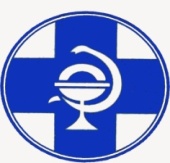 Государственное бюджетное учреждение Самарской области«Самарское ветеринарное объединение»ВАЖНАЯ ИНФОРМАЦИЯ          ВНИМАНИЕ!       В Самарской области выявлены очаги африканской чумы свиней (далее АЧС) 03.07.2020г в ЛПХ села Боровка, поселок Рыбопитомник, сельского поселения Сергиевск, муниципального района Сергиевский, Самарской области. В выявленных населенных пунктах в радиусе  ликвидированы домашние свиньи находящиеся в ЛПХ. При ликвидации свинопоголовья компенсация выплачивается владельцам, только тем у кого животные были зарегистрированы в государственной ветеринарной службе. Учитывая установление факта циркуляции вируса АЧС на территории Самарской области, создается реальная угроза для свиноводческой отрасли региона. Первоочередные меры для владельцев: без выгульное содержание свиней, 100% идентификация животных и регистрация в Похвистневской СББЖ, пищевые отходы в корм животным применять только после термической обработки, приобретать животных только с электронными ветеринарными документами форма №1, установка дезбарьеров, дезинфекция помещений, дератизация и дезакаризация помещений для содержания свиней.   Обо всех случаях заболевания и внезапного падежа свиней, при обнаружении в лесных массивах падежа кабанов просим НЕЗАМЕДЛИТЕЛЬНО сообщать в ГБУ СО «Самарское ветеринарное объединение» по телефонам горячей линии: 8(846)951-00-31; 8(927)-003-23-32; 8(937)–650-49-55Структурное подразделение Похвистневская СББЖ г.Похвистнево, ул.Суходольная,38тел.: 8(84656)2-12-87;2-27-95; 2-16-07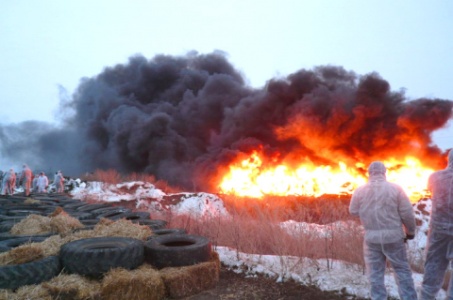 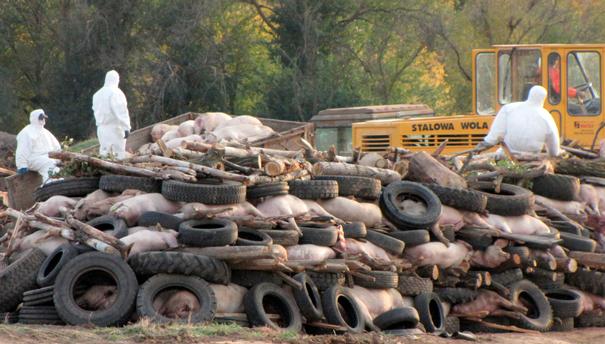 Помните, за действия (бездействия), повлекшие за собой возникновение очагов АЧС и др. заразных заболеваний животных и её распространение предусмотрена административная и уголовная ответственность!Памятка населению по Африканской чуме свиней (АЧС)Профилактика заноса заболевания АЧСВ целях предупреждения заноса возбудителя АЧС в свиноводческие хозяйства, и индивидуальные подворья сопредельных с неблагополучными по заболеванию территориями, рационально заблаговременно провести и впоследствии поддерживать следующие мероприятия:перевести их на режим закрытых предприятий с запретом выгульного содержания свиней (в т.ч. и в хозяйствах населения);провести ограждение ферм;на въезде оборудовать пункты дезинфекции автотранспорта;обеспечить обслуживающий персонал сменной одеждой и обувью, изолированно от производственных помещений, оборудовать санпропускники для переодевания и проведения личной гигиены, а также места для приема пищи;проводить ежедневный клинический осмотр свинопоголовья (в хозяйствах населения – регулярный осмотр);проводить лабораторные исследования по подтверждению устанавливаемых клинико-эпизоотическими методами диагнозов при массовых заболеваниях свиней. В соответствии с полученными результатами скорректировать схему профилактических мероприятий хозяйства;всех свиней (как в хозяйствах, так и на подворьях граждан) подвергать иммунизации против классической чумы и рожи;запретить скармливание свинопоголовью пищевых отходов и конфискатов без термической обработки. Проводить закупку кормов для свиней с территорий, благополучных по заразным заболеваниям. Надлежащим образом оборудовать места хранения и приготовления корма, с проведением контроля его и качества. Вода для поения животных должна быть подвергнута обеззараживанию;ограничить перемещения животных, с контролем состояния здоровья свиней, подвергшихся переводу;регулярно, в полном объеме (как в помещениях содержания животных, так и на прилегающей территории) проводить дезакаризационные, дератизационные, дезинсекционные работы с контролем их эффективности. Исключить доступ птиц, собак, кошек в производственные помещения и места складирования кормов;убойные площадки, пункты, как и места аутопсии, оборудовать изолированно от животноводческих ферм;соответствующим образом организовать обеззараживание навоза, сточных вод, утилизацию трупов павших животных;очистить территорию хозяйства и прилегающую к нему зону от навоза, мусора.АЧС – вирусная болезнь, к возбудителю которой  восприимчивы  только домашние и дикие свиньи (кабаны)  независимо от возрастаИСТОЧНИКИ ЗАРАЖЕНИЯ  укусы кровососущих насекомых (клещи, вши);скармливание  зараженных пищевых отходов  и зараженных кормов;дикие свиньи;продукты убоя зараженных свиней;автотранспорт, одежда людей, насекомые, грызуны, невосприимчивые  домашние животные, находившиеся в местах боен и складов.КЛИНИЧИСКИЕ ПРИЗНАКИ повышение температуры животных до 41-42о С; пропадает аппетит; повышение  жажды; животные угнетены, все время лежат;появление истечений  из носа и глаз, отмечается запор, а затем  понос;супоросные свиноматки абортируются;наблюдается кровотечение из носа и нервные расстройства (судороги, поражения конечностей);на коже живота, ушей, внутренней поверхности бедер возникают кровоизлияние;гибель животного на 7-10 день.АЧС не лечится, вакцины против неё нет!НЕОБХОДИМЫЕ МЕРЫне допускать выгульное содержание свиней в частных подворьях населения, мелких и крупных  товарных свиноводческих фермах;следить за состоянием свинопоголовья;проводить обработку свиней, мест их содержания  от подкожных паразитов  и насекомых, уделив особое внимание обработкам против клещей;не допускать  использование  пищевых отходов и корма свиньям без термической обработки.НАСТОЯТЕЛЬНО  РЕКОМЕНДУЕМПри всех случаях  заболевания свинопоголовья, при наличии клинических  признаков, гибели домашних свиней немедленно информировать  ветеринарную  службу ГБУ СО «СВО» Похвистневская СББЖ по телефону  г.Похвистнево, ул.Суходольная,38 тел.: 8(84656)2-12-87;2-27-95; 2-16-07и администрацию сельского поселения. ЗАПОМНИТЕ: ЛЮДИ  ДАННОЙ  БОЛЕЗНЬЮ НЕ БОЛЕЮТ!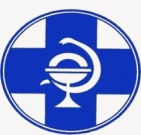                   Государственное бюджетное учреждение Самарской области              «Самарское ветеринарное объединение»                                                                                                                 ВАЖНАЯ ИНФОРМАЦИЯ	      АФРИКАНСКАЯ ЧУМА СВИНЕЙАфриканская чума свиней – особо опасное вирусное заболевание всех видов домашних и диких свиней. Летальный исход – 100%. Специфических средств профилактики нет! Для человека опасности не представляет. Наносит огромный экономический ущерб.             Механизм распространения – основным путем распространения вируса является механический: через транспорт; при кормлении; через инструменты и одежду обслуживающего персонала; грызунами и другими животными, встречающимися на ферме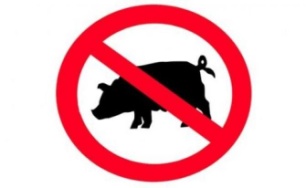 Симптомы и течение болезни : при молниеносном течении болезни животные гибнут внезапно и без характерных признаков; при остром течении болезни наблюдаются следующие симптомы: больные животные большую часть времени лежат, вяло поднимаются, быстро устают; наблюдается посинение кожи на ушах и пятачке; слизисто-гнойные выделения из носа и глаз; сильная жажда; одышка; кашель; приступы рвоты; на коже в области внутренней поверхности бедер, на животе, шее, у основания ушей заметны красно-фиолетовые пятна, при надавливании они бледнеют; у больных животных раскручивается хвост; иногда понос с кровью, чаще запор; слабость и параличи задних конечностей; шаткая походка; повышенная температура тела – до 40,5-42,0С; посинение кожи и слизистых; пятнистые кровоизлияния на коже и внутренних органах.Болезнь проявляется через 2-9 дней после заражения. Гибель может наступить через несколько часов после появления первых клинических признаков.Мероприятия по ликвидации африканской чумы свиней: поголовье свиней в очаге заболевания полностью ликвидируется бескровным методом; трупы свиней, навоз, а также предметы ухода сжигают, золу закапывают в ямы, перемешивая с известью; деревянные помещения, 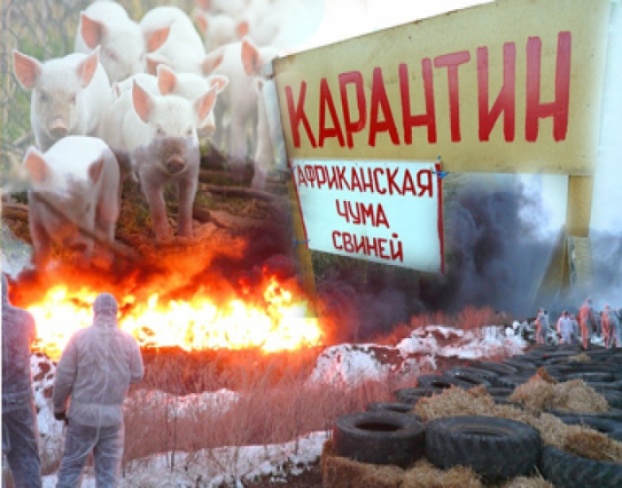 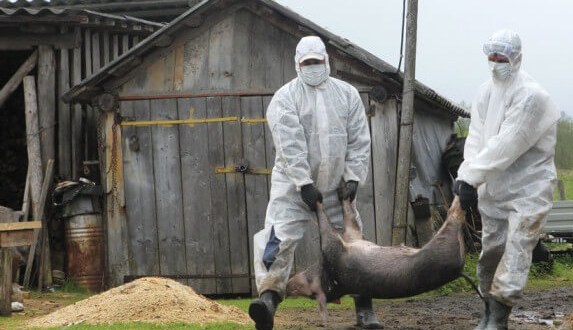 полы, решетки сжигают; каменные помещения, где содержались животные дезинфицируют 3% горячим раствором едкого натра и 2% раствором формальдегида; на расстоянии  вокруг неблагополучного пункта все свинопоголовье убивают, а мясо утилизируют на специализированных предприятиях; карантин снимается через 6 месяцев с последнего случая падежа, а разведение свиней разрешается не ранее, чем через год после снятия карантина; в случае возникновения угрозы заноса и распространения вируса АЧС уничтожается все свинопоголовье, которое содержится в хозяйствах, не отвечающих требованиям III  и IV уровней биологической защиты. Чтобы предотвратить занос африканской чумы необходимо: не допускать посторонних лиц в свое хозяйство; обеспечить безвыгульное содержание свиней; исключить скармливание свиньям кормов животного происхождения и пищевых отходов ; покупать корма только промышленного производства и подвергать  их  тепловой обработке перед скармливанием при температуре не менее 80С; проводить обработку свиней и помещений для их содержания один раз в 10 дней против кровососущих насекомых (клещей, вшей, блох), постоянно ведите борьбу с грызунами; не осуществлять подворный убой и реализацию свинины без проведения предубойного осмотра и проведения ветеринарно-санитарной экспертизы мяса и продуктов убоя специалистами государственной ветеринарной службы; не покупать живых свиней в местах несанкционированной торговли без ветеринарных сопроводительных документов, не завозить свиней и продукцию свиноводства из других регионов без согласования с государственной ветеринарной службой;обязательно предоставлять свиней для ветеринарного осмотра, вакцинаций (против классической чумы свиней, рожи) и других обработок, проводимых ветеринарными специалистами; не выбрасывать трупы животных, отходы от их содержания и переработки на свалки, обочины дорог, не захоранивать их; не пытаться переработать мясо павших или вынужденно убитых свиней – это запрещено и может привести к дальнейшему распространению болезни.            Телефон горячий линии по Самарской области при падеже и заболеваниях свиней 8 (846) 951-00-31Структурное подразделение Похвистневская СББЖ г.Похвистнево, ул.Суходольная,38 тел.: 8(84656)2-12-87;2-27-95; 2-16-07В Похвистневском районе на Ибряйкинском пруду утонули два подростка В минувшие выходные в селе Малое Ибряйкино Похвистневского района в необорудованном для купания пруду утонули два несовершеннолетних подростка в возрасте 15 и 13 лет.Сотрудниками полиции установлено, что подростки на водоёме находились одни, взрослых способных оказать помощь не было, в следствии чего произошла трагедия.Призываем позаботиться о безопасности своих детей, придерживаться правил безопасного поведения в быту, в общественных местах, во время отдыха на природе, вблизи водоемов. Во избежание трагических случаев связанных с гибелью несовершеннолетних в открытых водоёмах сотрудники отделения по делам несовершеннолетних МО МВД России «Похвистневский» просят родителей усилить контроль за нахождением подростков в летний период вне дома. Провести беседу о недопустимости купания в открытых водоёмах без сопровождения взрослых лиц. Уважаемые родители (законные представители)! Не отпускайте своих детей одних гулять и играть рядом с водоемами! Если вы заметили, что посторонние дети, подростки находятся у водоёма одни без сопровождения взрослых, особенно если это маленькие дети, немедленно отведите их от воды, обязательно найдите их родителей! Не проходите мимо! Не оставайтесь равнодушными! Ведь на месте этих детей могут оказаться и Ваши! Пренебрегая вопросами безопасности детей, и с легким сердцем отпуская их одних на водоем, вы рискуете потерять их навсегда…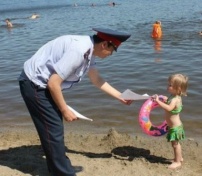 Семья Сучковых-Шлыковых - 40 лет плечом к плечуОн – потомственный донской казак, она –дочь легендарного ветерана МВД: 28 июня в этом году Александр и Ирина Сучковы отметили 40-летний юбилей совместной жизни. Они были вместе в институте, вместе на службе, вместе на работе и вместе дома. Познакомились они в 1977 в Саратовском юридическом институте имени Д.И. Курского, где учились в одной группе. После чего по распределению с 1981 стали служить в Похвистневском ГОВД.В детстве Ирина была частым гостем в отделе милиции: приносила пирожки своему отцу, который после Великой Отечественной войны сразу же стал работать в органах внутренних дел. Видимо пример отца предрешил её судьбу– продолжить дело отца, встать на путь защиты правопорядка и закона.Александр Александрович до института служил в морфлоте на большом десантном корабле «Крымский комсомолец» и принимал непосредственное участие в операциях по урегулированию конфликтов на Ближнем Востоке и в Африке, за что был удостоен почётных знаков «Отличник ВМФ» и за «Двукратное пересечение экватора».В институте Александр и Ирина начали встречаться на первом курсе, а на третьем они вместе приняли решение создать семью и поженились, чтобы по распределению попасть на одно место работы. Незадолго до окончания института у семейной пары родился первенец – Дмитрий. Выпускные экзамены, защита диплома… и ребёнку один месяц. Конечно, на помощь пришла мама Ирины – Клавдия Сергеевна.По распределению семья Сучковых поступила на службу в Похвистневский РОВД. К этому времени Пётр Никитович Шлыков ушёл на заслуженный отдых и взял заботу о внуке в свои руки, а через пять лет у Александра и Ирины родился второй сын – Александр, которые также пошел по стопам родителей и служил в органах внутренних дел.Так, бок о бок, в одном кабинете, друг на против друга они прослужили следователями 21 год. На заслуженный отдых Александр Александрович ушел с должности заместителя начальника следственного отдела в звании подполковник юстиции, Ирина Петровна – с должности старшего следователя, майора юстиции. С 2002 по 2009 год они вместе работали в Губернском колледже города Похвистнево, а в настоящее время трудятся в «Похвистневском молодёжном пансионате для инвалидов», продолжают активно участвовать в жизни родного отдела.Секретом семейного счастья семья Сучковых-Шлыковых считает взаимопомощь, взаимовыручку, понимание, честность и верность. В свободное от работы время они всей семьёй во главе с Петром Никитовичем отправляются на семейную дачу.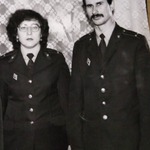 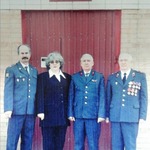 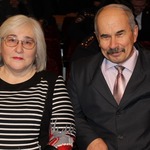         С О Б Р А Н И ЕП  Р Е Д С Т А В И Т Е Л Е ЙСЕЛЬСКОГО ПОСЕЛЕНИЯ          Старый Аманак    муниципального района     ПОХВИСТНЕВСКИЙСАМАРСКОЙ ОБЛАСТИ       третьего созыва     Р Е Ш Е Н И Е  18.06.2020 г № 130   с. Старый АманакУЧРЕДИТЕЛИ: Администрация сельского поселения Старый Аманак муниципального района Похвистневский Самарской области и Собрание представителей сельского поселения Старый Аманак муниципального района Похвистневский Самарской областиИЗДАТЕЛЬ: Администрация сельского поселения Старый Аманак муниципального района Похвистневский Самарской областиАдрес: Самарская область, Похвистневский          Газета составлена и отпечатана                                                                исполняющийрайон, село Старый Аманак, ул. Центральная       в администрации сельского поселения                                          обязанности главного37 а, тел. 8(846-56) 44-5-73                                             Старый Аманак Похвистневский район                                                      редактора                                                                                                      Самарская область. Тираж 100 экз                                         Н.А.Саушкина